УВАГА! НОВИЙ ЦІКАВИЙ ФОРМАТ СЕМІНАРУ! Семінар складається з теоретичної та практичної частин!У новому форматі ми одразу будемо вчитись застосовувати отриманні знання на практиці!Учасники будуть мати можливість попрацювати в малих групах для обговорення практичних кейсів  з метою набуття практичних навичок застосування конвенційних положень, уміння аналізувати рішення ЄСПЛ, застосовувати «трискладовий тест», розрізняти негативні та позитивні зобов’язання держави.Шановні Правники!ТОВ «ВіеНеС»запрошує вас взяти участь в семінарі з підвищення кваліфікації,що відбудеться23 березня 2019 року у місті Одесана тему:«Роль і місце Конвенції в системі захисту прав людини.Практичні кейси розгляду справЄвропейського суду з прав людини»Захід  проводиться у формі підвищення кваліфікації,він акредитований Експертною радою з питань акредитації та сертифікації НААУ рішенням №172 від 07/12/2018р.Кожний учасник отримає сертифікат, де буде вказано тривалість семінару 5 годин (5 балів)Спікер заходу: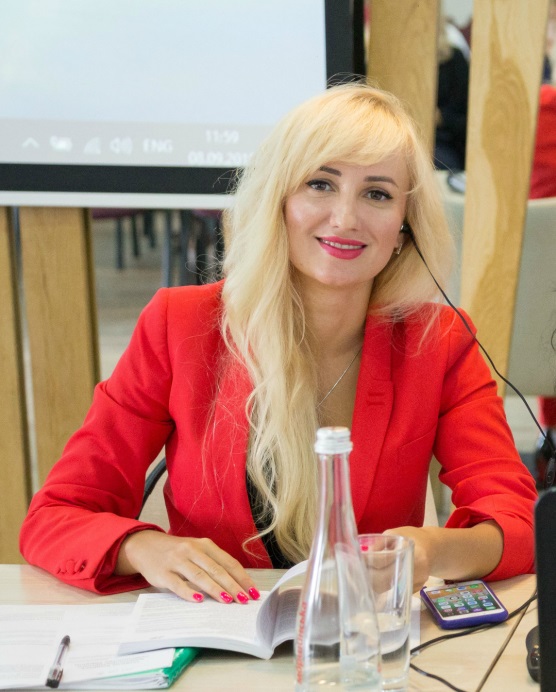 Лебедєва ГаннаСуддя Миколаївського окружного адміністративного суду, Викладач Національної школи суддів України, Суддя-спікер, Член правління ГО «Асоціація розвитку суддівського самоврядування України», Член ГО «Всеукраїнська асоціація адміністративних суддів», Член Асоціації правників УкраїниПитання, які розглянемо: Народження Європейської Конвенції: Створення Ради Європи, прийняття Конвенції про захист прав людини та основоположних свобод, створення Європейського  суду з прав людини.Правові підстави застосування Конвенції та рішень ЄСПЛ при здійсненні правосуддя.Негативні та позитивні зобов’язання держави.Види конвенційних прав.Право на справедливий суд (стаття 6 конвенції) Право власності (стаття 1 Першого протоколу) Право на повагу до приватного та сімейного життя та житла (стаття 8 Конвенції)Свобода вираження поглядів (стаття 10 Конвенції) .Розгляд кейсів на основі рішень ЄСПЛ.Завдання для роботи в малих групах.Відповіді на запитання.Для участі необхідно:Відправити заявку одним із наступних способів:або на офіційному сайті - http://www.vnsconsult.com/vns/od23/або за номерами телефонів- (044) 3327273, 0634310899, 0660384647, 0678131998або електронною поштою - vnsconsult.lviv@gmail.comОтримати рахунокОплатити участьВажливо знати:Всі необхідні звітні документи (оригінал рахунку, акти, та при потребі договір) видаємо в день проведення семінару;Для Вашої зручності є декілька варіантів оплати, як для юридичних, так і для фізичних осіб;Є можливість почути відповіді на Ваші запитання. Якщо Ви хочете отримати їх на семінарі, відправляйте попередньо на вказану нижче електронну пошту, щоб лектори розрахували час та доступно Вам відповіли;Програма буде доповнена всіма актуальними питаннями на день проведення семінару.Для учасників з інших регіонів, при необхідності, пропонуються додаткові послуги по перебуванню у м. Одеса(допомога з поселенням, тощо) ;Після семінару кожному учаснику надається конспект в електронному вигляді з усіма матеріалами;Кожний учасник отримає сертифікат про підвищення кваліфікації, акредитований Експертною радою з питань акредитації та сертифікації НААУ (тривалість заходу  5 годин (5 балів)).Семінар відбудеться:23 березня 2019  рокум. Одеса, вул. Генуезська, 24a/ пл. 10-го КвітняКонференц-зал готелю «Атлантік Гарден РезортХотел»Посилання на місце розташування - http://atlantic-hotel.com.ua/contacts/У цей день ми:11:30-12:00 год. – зареєструємось, вип’ємо каву, познайомимось12:00 -14:30 год. – прослухаємо перший блок семінару14.30-15.00–смачно пообідаємо15.00-15.30 – отримаємо сертифікати про підвищення кваліфікації15:30-18.00 год. – прослухаємо другий блок, попрацюємо в групах для обговорення практичних кейсів, почуємо відповіді на свої запитання та розійдемось Реєстрація відкрита!Кількість місць обмежена!Вартість участі у семінарі 1380  грн.Для постійних наших учасників діє програма лояльності:- якщо Ви вжеприйняли участь у 3-х очнихсемінарах – ваша знижка 10% (1242 грн)- якщо Ви  вжеприйняли участь у 5-ти і більшеочнихсемінарах –  ваша знижка15% (1173 грн)*для наданнязнижки, разом іззаявкою на участь обов’язкововкажіть, що Ви є учасникомпрограмилояльності та напишітьдатипройдених Вами очнихсемінарів.**Звернітьувагу! Враховується участь тільки у тих семінарах,які проходили в очномуформаті, онлайн-семінари (вебінари) не враховуються, так як для них є окремапрограмалояльностіДо вартості входить:Повний день навчання, консультаційВідповіді на запитання (прохання сформулювати заздалегідь)Конспект семінаруНабір ділових аксесуарів (ручка, зошит для запису)Обід в рестораніСертифікат про підвищення кваліфікації, акредитований Експертною радою з питань акредитації та сертифікації НААУ* Залишились питання? Пишіть або телефонуйте:м. Київ тел. (044) 332-72-73моб. Life+38063-431-08-99моб. MTC +38066-038-46-47 моб. Київстар +38067-813-19-98електронна пошта:   vnsconsult.lviv@gmail.comТОВАРИСТВО З ОБМЕЖЕНОЮ ВІДПОВІДАЛЬНІСТЮ “ВІЕНЕС КОНСАЛТ”ЄДРПОУ 39455211р/р26009053822264 Банк ПАТ “ПРИВАТБАНК” м. ЛьвівМФО 325321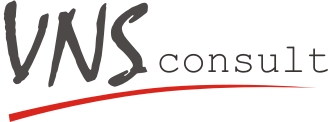 Мистецтво керувати результатом!*Відповідно до Закону України «Про адвокатуру та адвокатську діяльність» під час здійснення адвокатської діяльності адвокат зобов’язаний підвищувати свій професійний рівень.Національна асоціація адвокатів України організовує та проводить заходи з підвищення кваліфікації адвокатів (як самостійно, так і в співпраці з національними та міжнародними партнерами), здійснює іншу діяльність, пов’язану з організацєію та проведенням заходів підвищення кваліфікації адвокатами (зокрема, акредитацію організаторів і заходів та сертифікацію експертів), а також видає методичні та інформаційні матеріали з питань підвищення кваліфікації.Захід акредитований Експертною радою з питань акредитації та сертифікації НААУ рішенням №172 від 07/12/2018р.